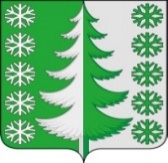 Ханты-Мансийский автономный округ - ЮграХанты-Мансийский муниципальный районмуниципальное образованиесельское поселение ВыкатнойАДМИНИСТРАЦИЯ СЕЛЬСКОГО ПОСЕЛЕНИЯПОСТАНОВЛЕНИЕот 12.08.2022                                                                                                      № 59 п. ВыкатнойОб отмене постановления администрации сельского поселения Выкатной от 30.12.2020 № 53 «Об утверждении Порядка оказания имущественной поддержки субъектам малого и среднего предпринимательства на территории муниципального образования сельское поселение Выкатной»В целях приведения муниципальных правовых актов администрации сельского поселения Выкатной в соответствие с действующим законодательством, Уставом сельского поселения Выкатной.1. Признать утратившим силу постановление администрации сельского поселения Выкатной:от 30.12.2020 № 53 «Об утверждении Порядка оказания имущественной поддержки субъектам малого и среднего предпринимательства на территории муниципального образования сельское поселение Выкатной».2. Настоящее постановление вступает в силу с момента его официального опубликования (обнародования).3. Контроль за исполнением настоящего постановления оставляю за собой.Глава сельскогопоселения Выкатной                                                                        Н.Г. Щепёткин